LICHOBĚŽNÍKLichoběžník je čtyřúhelník, který má právě jednu dvojici rovnoběžných stran.Vzájemně rovnoběžné strany se nazývají základny a zbývající dvě různoběžné strany ramena.Základny lichoběžníku nemohou být stejně dlouhé, potom by se jednalo o rovnoběžník. Součet velikostí vnitřních úhlů v lichoběžníku je 360°.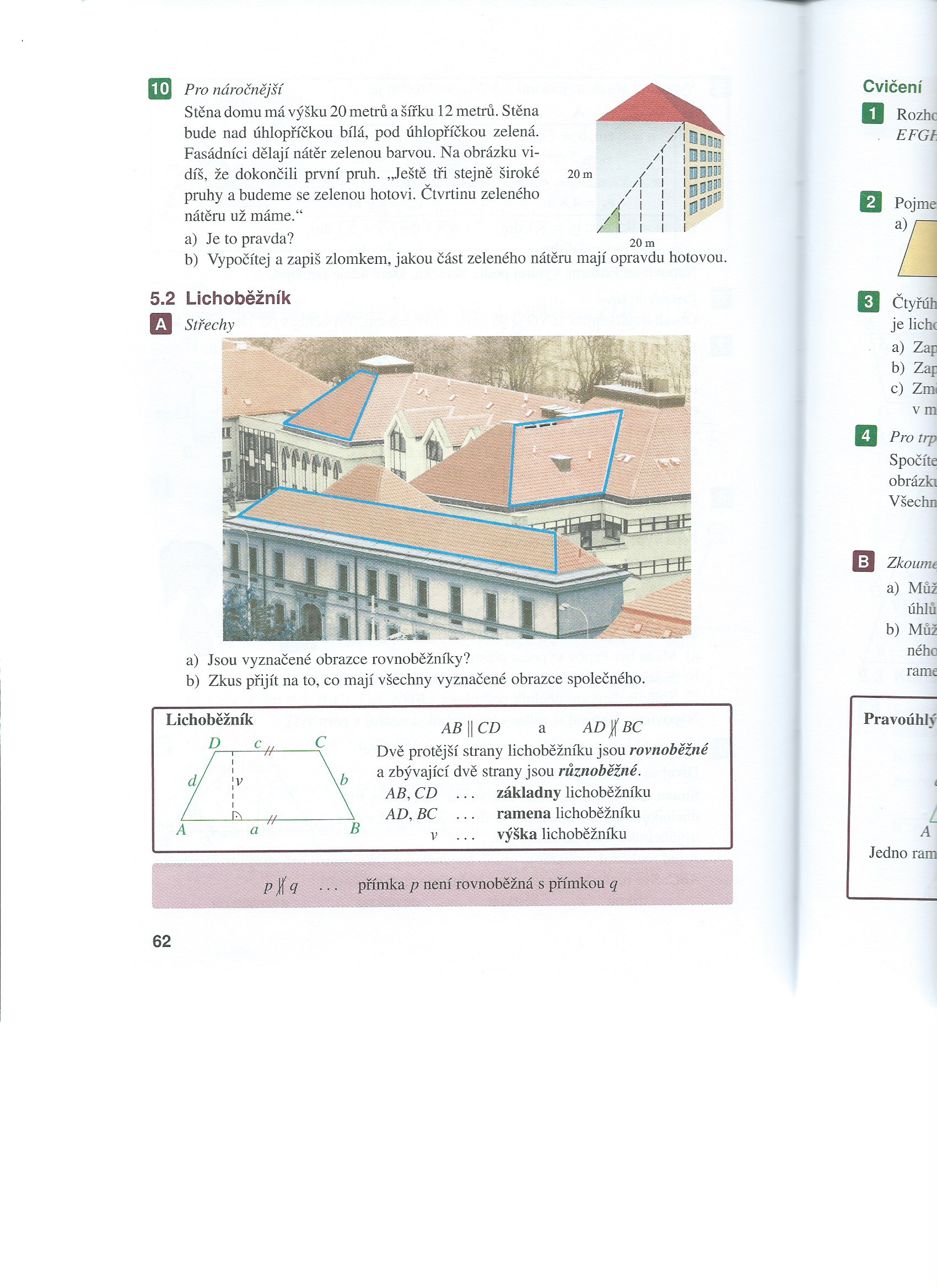 Tři druhy lichoběžníků:obecný - všechny strany jsou různě dlouhé (viz obrázek nahoře)rovnoramenný - ramena (strany b, d) mají stejnou délku a úhly α, β stejně jako úhly γ,δ mají stejnou velikost; je osově souměrný – osa souměrnosti rozděluje rovnoramenný lichoběžník na 2 shodné pravoúhlé lichoběžníkypravoúhlý - jedno rameno svírá se základnou pravý úhel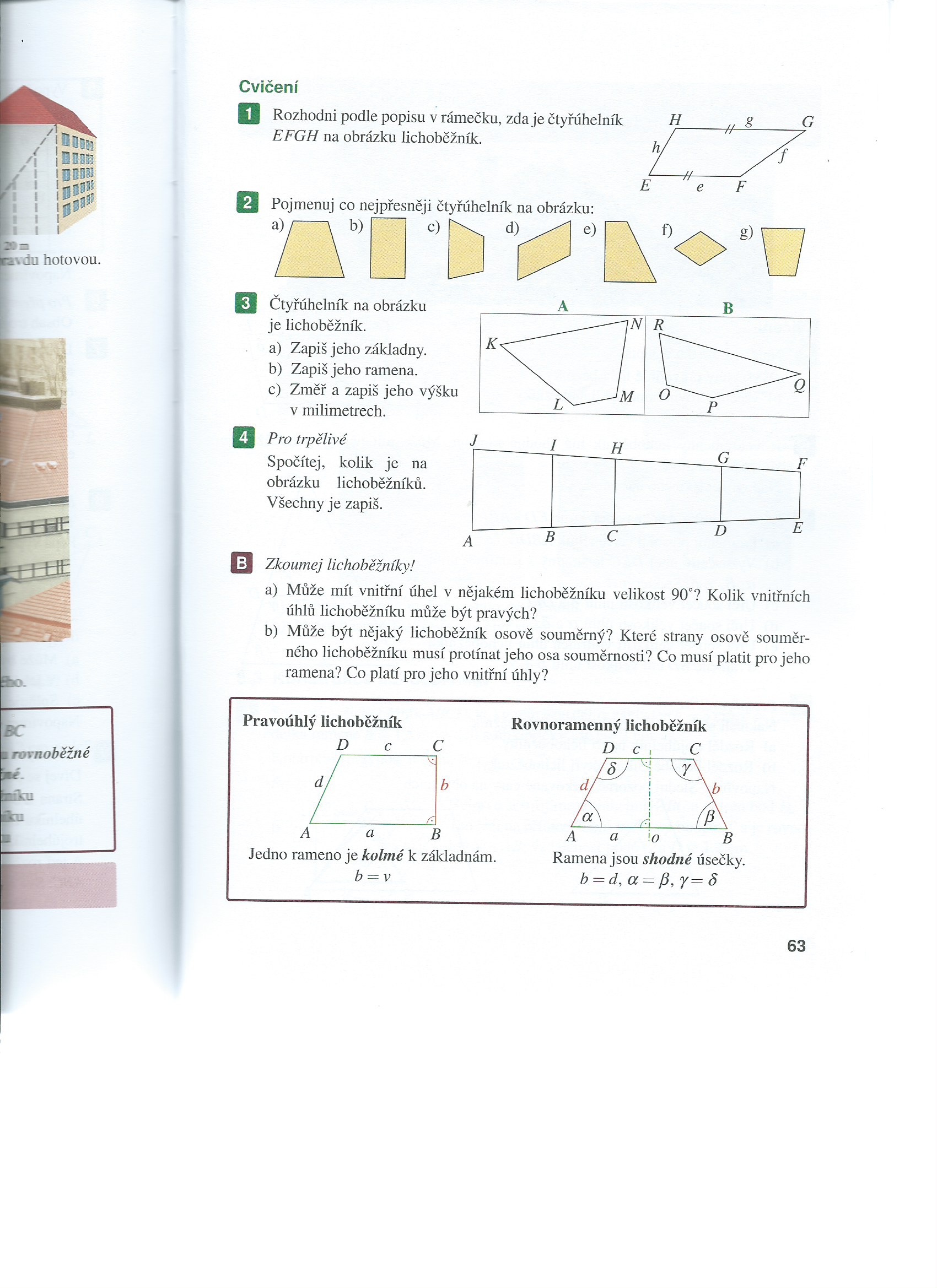 Lichoběžníky mohou být i jinak otočené.Úsečka, která spojuje středy ramen lichoběžníku, se nazývá střední příčka.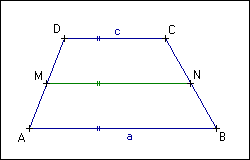 Střední příčka lichoběžníku je rovnoběžná se základnami.A, B, C, D ……...vrcholy lichoběžníku a, b, c, d ………..  strany lichoběžníku a, c …………….základnyb, d …………….ramenaα, β, γ, δ ………..vnitřní úhly lichoběžníku v ……………….výška lichoběžníku (kolmá vzdálenost mezi základnami)